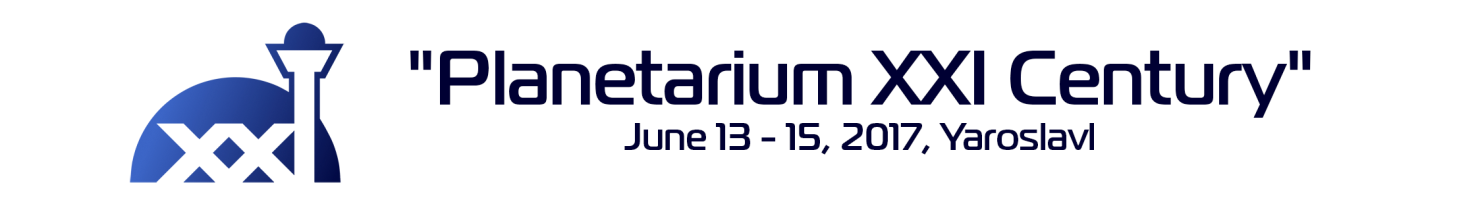 Conference Participant (Attendee) Application FormApplicant Information:Applicant Information:Surname:Name:Patronymic name (if any):Institution:Job position:E-mail:Phone:Postal address:Do you needaccommodation services?Polling Form:Polling Form:What do you expect from the Conference?What topics would you like to discuss during the Conference? Your questions to the Conference Organizing Committee Do you need a letter of invitation from the Organizing Committee?If yes, please write the name of the person who needs a letter of invitation (full name and job position) 